Bar Code Medication Administration (BCMA)
BCMA Backup System (BCBU)
InterSystems IRISHealth 
Installation and Setup Guide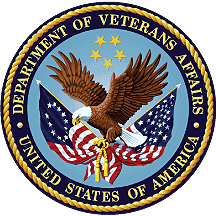 October 2022Department of Veterans Affairs (VA)Office of Information and Technology (OIT)Product Development (PD)Revision HistoryTable of Contents1	Introduction	11.1.	General Background Information	11.2.	Prerequisites	21.3.	License/Key	21.4.	Overview	22.	Retrieve and Unzip Files	22.1.	List of Files Required for Installation	23.	Converting From Cache to IRISHealth	33.1.	Software Conversion	33.2.	License Conversion	54.	New BCBU Workstation Installation Instructions	64.1.	IRISHealth EXE Installation	74.2.	Stop IRIS application	124.3.	Copy files to “C:\InterSystems\IRISHealth”	134.4.	Restart IRIS Service	144.5.	Management Portal Configuration Steps	144.6.	Stop and Restart IRIS Service	265.	Setting up BCMA Backup Shortcut	276.	BCBU Printer Set Up	346.1.	Connect the printer to the workstation	346.2.	Install the Windows printer drivers. Use Generic Drivers (Recommended)	346.3.	Rename Windows printer to BCBU PRINTER	347.	Initialize new BCBU with user and patient data	35Appendix A.	Apache Security Updates	37A.1	Apache Patch Information	37A.2	Example Workstation Installation	38IntroductionThis document contains instructions for the installation of IrisHealth on Microsoft Windows workstations.General Background InformationThese instructions are specific to installing IRIS on Windows workstations for the use of IRISHealth with BCMA Backup system (BCBU).  These instructions cover two types of installations:Conversion of an existing BCBU Cache workstation to IRISHealthInstallation of Intersystems IRISHealth on workstations which have never had Intersystems Cache or IRISHealth installed before.  Intended AudienceThis document is intended for VA personnel responsible for the installation of IRISHealth for the use of IRISHealth with BCMA Backup (BCBU) system.This document presumes a working knowledge of Microsoft Windows Operating Systems.Software DisclaimerThis software was developed at the Department of Veterans Affairs (VA) by employees of the Federal Government in the course of their official duties. Pursuant to title 17 Section 105 of the United States Code this software is not subject to copyright protection and is in the public domain. VA assumes no responsibility whatsoever for its use by other parties, and makes no guarantees, expressed or implied, about its quality, reliability, or any other characteristic. We would appreciate acknowledgement if the software is used. This software can be redistributed and/or modified freely provided that any derivative works bear some notice that they are derived from it, and any modified versions bear some notice that they have been modified.Documentation DisclaimerThe appearance of external hyperlink references in this manual does not constitute endorsement by the Department of Veterans Affairs (VA) of this Web site or the information, products, or services contained therein. The VA does not exercise any editorial control over the information you may find at these locations. Such links are provided and are consistent with the stated purpose of the VA.Document ConventionsThis document uses the following typographic conventions:Controls, options, and button names are shown in Bold.A vertical bar is used to separate successive menu choices. For example: “Click File | Open” means: “Click the File menu; then click the Open option.”Keyboard key names are shown in bold and in brackets.Sample output is shown in monospace. For example:  BCBUIRISDATmmddyy.zipImportant or required information is shown in a Note.PrerequisitesInstallation requires administrator privileges through local admin account logon or via user’s eToken with admin rights to the machine.License/KeyBCMA BU systems require an IRIS license – also referred to as a “key” –  to run properly.  Please note the following about the license:Each site has one point of contact (POC) for IRIS Licenses  Each site has a single key for all their BCMA BU workstations, i.e. one key per siteKeys have a 30 year expiration dateFor new licenses enter a Service Now Ticket to group:               [REDACTED]Once you receive the key, save it as “iris.key” to folder “C:\BCMABU” on the BCBU workstation.OverviewThis document contains instructions for the installation of InterSystems IRISHealth or conversion of InterSystems Cache to IRISHealth on Microsoft Windows workstations.Retrieve and Unzip FilesList of Files Required for InstallationThese files are required for installation and can be downloaded from [REDACTED].Table . Required Installation FilesCreate directory C:\BCMABU If it does not already exist, create directory C:\BCBAMU.  Save both files listed in the previous step to this directory.Unzip BCBUIRISDATmmddyy.zip to C:\BCMABU     After unzipping the contents for the .ZIP file, the resulting C:\BCMABU directory should contain the following files:BCBU Workstation IrisHealth Install-Conversion 2022.docbcma.icocube.icoexport.roiris.cpfiris.datRead Me First.txtConverting From Cache to IRISHealthNOTE: If you are installing onto a workstation which has never installed BCMA Backup before, then skip this chapter and proceed to chapter “New BCBU Workstation Installation Instructions”.This chapter provides instructions for converting a workstation with an existing Intersystems Cache installation to Intersystems IRISHealth.  If you are installing onto a system which has never had Intersystems Cache installed, skip this chapter and go to chapter New BCBU Workstation Installation Instructions.  Be sure to complete the steps in the chapter Retrieve and Unzip Files before proceeding with the instructions in this chapter.Software Conversion Delete C:\BCMABU\iris.datFor conversions, this file must be deleted before starting.During this process the existing “cache.dat” will be renamed to “iris.dat” for you.If it is not deleted before starting, this will require user and patient inits to be resent from Vista.  See chapter Initialize New BCBU with User/Patient Data for instructions on how to resend the inits.Run the EXE file as AdministratorRight-click the file C:\BCMABU\IRISHealth-2020.1.0.xxx.xxx-win_x64.exe and select “Run as Administrator”.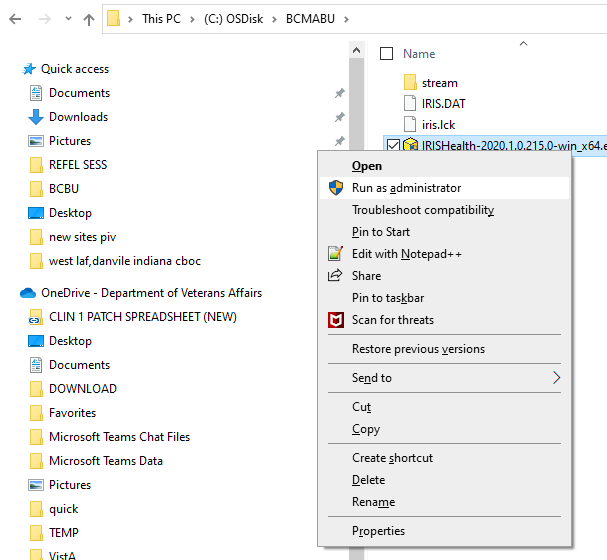 Figure . Run the EXE file as Administrator
At this point you will have to select the appropriate etoken account or enter administrator account and password at Windows User Account Control dialog pop up. If the Windows user account being used does not have required administrator privileges to perform this installation then you will need to seek assistance from a privileged workstation administrator. Cache to IRIS Conversion QuestionAt the Select Instance dialog box “Select Cache (conversion)” and then click “OK”.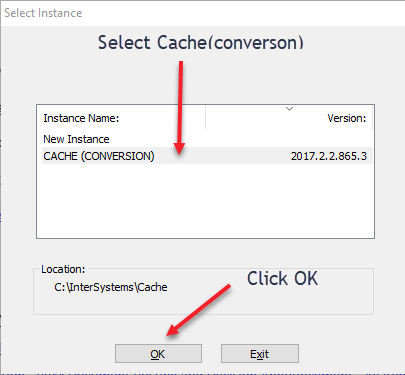 Figure . Cache to IRIS Conversion QuestionLicense ConversionClick on the “License” button.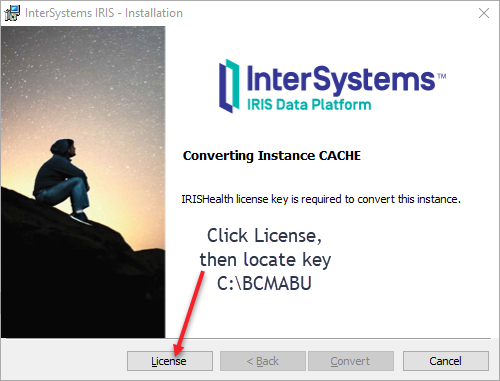 Figure . Convert Cache License to IRISHealthLocate “iris.key” file previously saved to C:\BCMABU\iris.keyNavigate to the directory “C:\BCMABU” and locate the file “iris.key”.After locating the file, click “Open”.  This will copy the iris.key file to the c:\intersystems\cache\mgr directory.  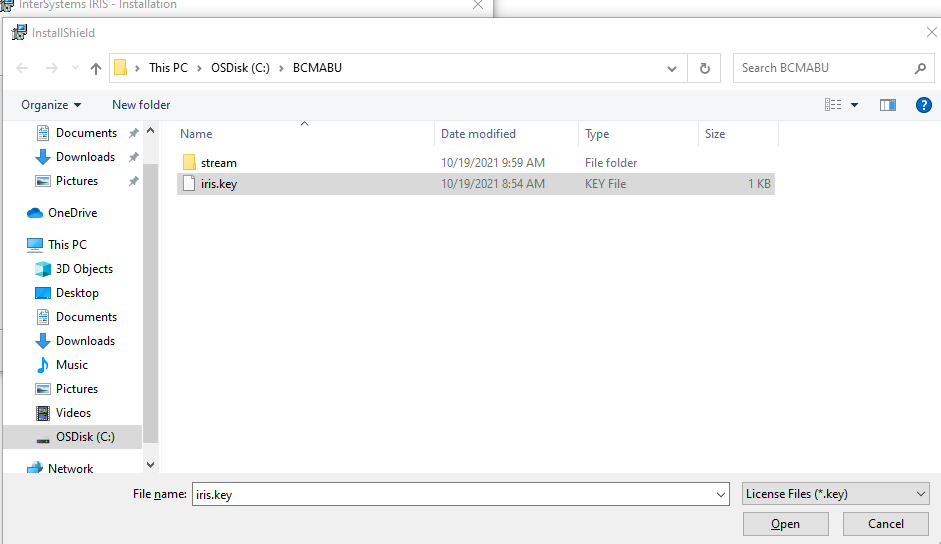 Figure . Locating “iris.key” fileAfter License Process Completes, select “Convert”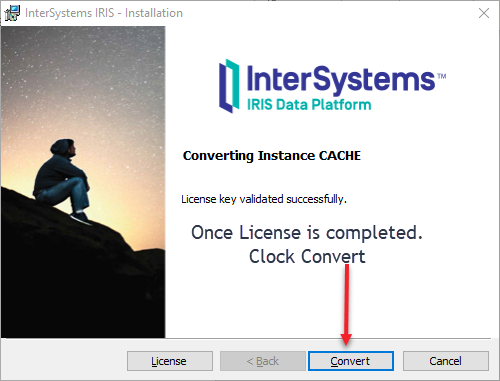 Figure  Final Conversion StepClick “Finish”Once the convert process is done, then the “Finish” button is available to click.Go to “Setting up BCMA Backup Shortcut” to complete conversionSee Setting up BCMA Backup Shortcut to complete the conversion to IRIS New BCBU Workstation Installation InstructionsNOTE: If you are converting a workstation from Cache to IRISHealth, please do not use this chapter.  Instead, follow the instructions in chapter Conversion Instructions From Cache to IRISHealth.This section provides instructions for installing Intersystems IRISHealth on workstations which have never had Intersystems Cache or IRIS installed before.  If you are doing an conversion from Cache to IRISHealth, please do not use this chapter and follow the instructions in chapter Conversion Instructions From Cache to IRISHealth instead.Be sure to complete the steps in the chapter Retrieve and Unzip Files before proceeding with the instructions in this chapter. IRISHealth EXE InstallationRun the EXE file as AdministratorRight-click the file C:\BCMABU\IRISHealth-2020.1.0.xxx.xxx-win_x64.exe and select “Run as Administrator”.Figure . Run the EXE file as AdministratorAt this point you will have to select the appropriate etoken account or enter administrator account and password at Windows User Account Control dialog pop up.  If the Windows user account being used does not have required administrator privileges to perform this installation then you will need to seek assistance from a privileged workstation administrator. At “Instance Name” select “New Instance”At the “Select Instance” dialog box, click on “New Instance” then Click OK. 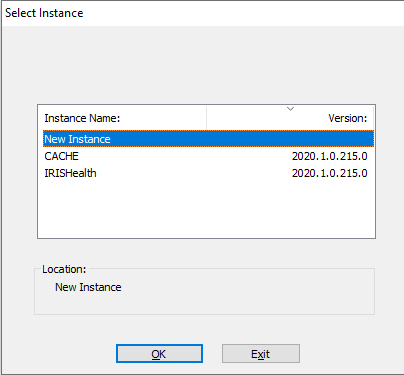      Figure . At “Instance Name” select “New Instance”Accept License Agreement and click “Next” 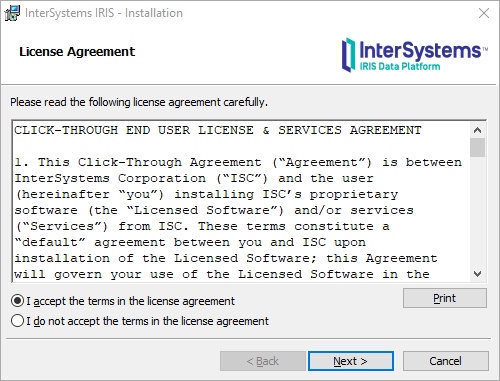 Figure . Accept License Agreement and click “Next”At “IRIS Instance Name” enter “CACHE”NOTE: Be sure to change the Instance Name from the default value to CACHE.  Failure to do so will result in an improperly configured BCMA BU system which may not work correctly.  If this happens, the recommendation is to uninstall IRISHealth and restart the installation from scratch.At the “InterSystems IRIS Instance Name” box, type in “CACHE”, then click “Next”.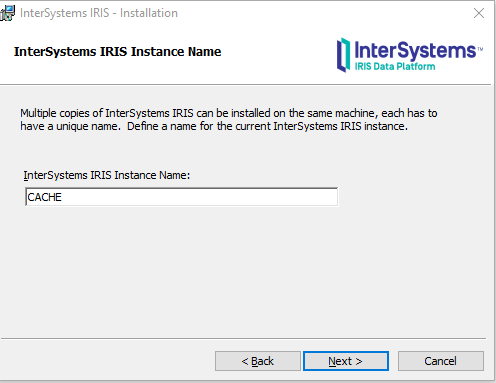 Figure . “IRIS Instance Name” Window“Destination Folder” should Default to “C:\InterSystems\IRISHealth” and click “Next”At “Setup Type” select “Development”, then click “Next”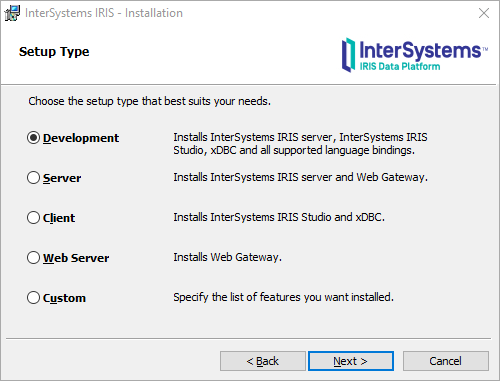 Figure . Setup Type Window SelectionAt “Install Unicode Support” select “8-bit” then click “Next”.At “Initial Security Settings” select “Normal” then click “Next”.Accept Default Credentials for InterSystems IRIS Service Confirm that the first option is selected:  “Run InterSystems IRIS under default SYSTEM account”, then click “Next”.“IRIS Users Configuration” PasswordIRIS now requires user/password for Management Portal access.  For ease of OIT administration, use the same password with all BCBU workstations. 
Please store this password in a secure location where OIT staff who administer the workstation will have access to it.  If the password is lost, then submit a Service Now ticket to REDACTED for instructions on resetting this password.Enter the chosen password in both fields in the “InterSystems IRIS Users configuration” dialog box, then click “Next”.        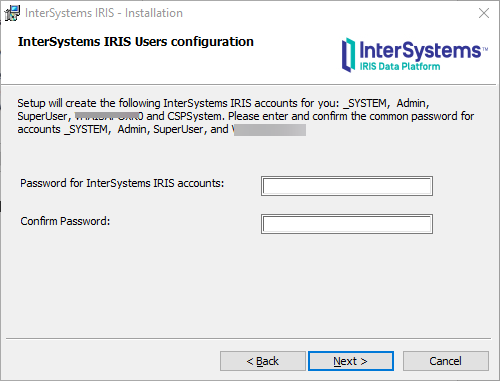 Figure . “IRIS Users Configuration” Password
“CPSsystem Account” PasswordUse the same password as the “IRIS Users Configuration” password from the previous step.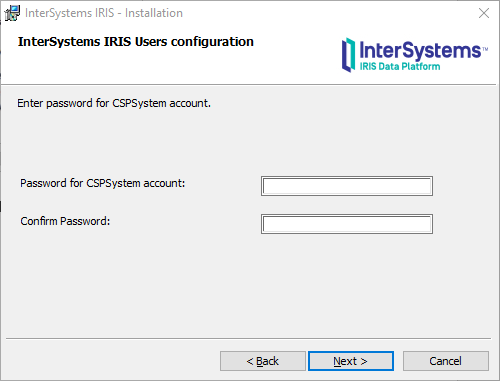 Figure 19. “CPSsystem Account” Password
Ready to Install the Program: Click “Install”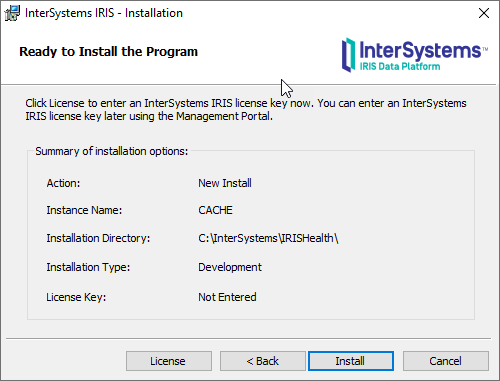 Figure . Ready to Install the Program: Click “Install”Wait for Install to complete and click “Finish”Once installation is complete, click the “Finish” button. Stop IRIS applicationYou need to stop then restart IRIS application in order to configure IRIS for BCMA BCBU.In the Windows Start menu, type “stop InterSystems IRIS [CACHE]” 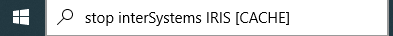 Figure 22. Windows Start Menu SearchOn the right, select “Open”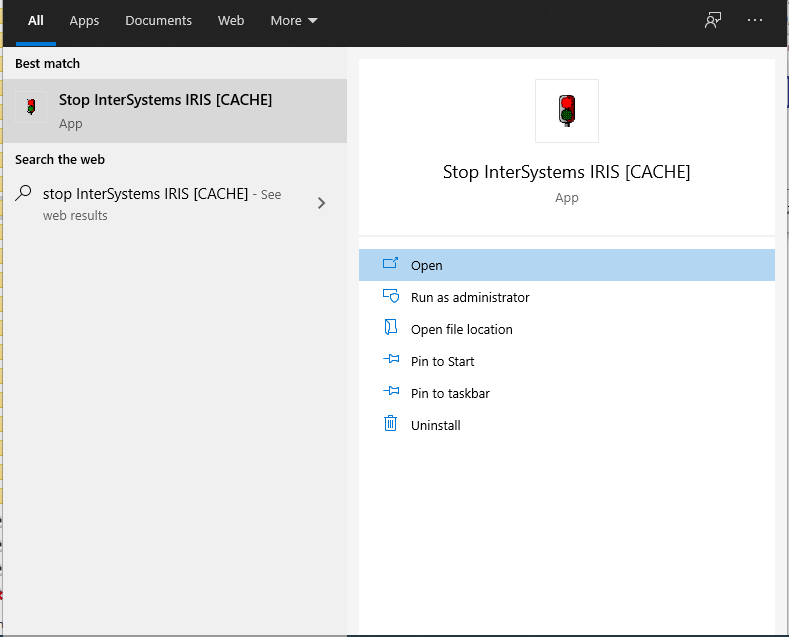 Figure . Open IRIS Stop UtilitySelect Shut Down and Click OK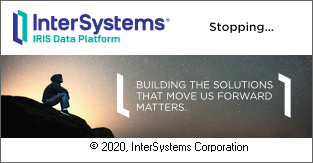 Figure . “Stopping…” DialogWait for it to stop.In the lower left hand corner of your monitor, the IRIS Tray Icon will be greyed out.  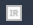 Copy files to “C:\InterSystems\IRISHealth”The file iris.cpf already contains most of the setup (namespace, mapping etc).  Copy these files to the IRISHealth directory.Table . Copy ".cpf" and ".key" files Restart IRIS Service In the Windows Start menu, type “start InterSystems IRIS [CACHE]” 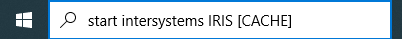 On the right, select “Open”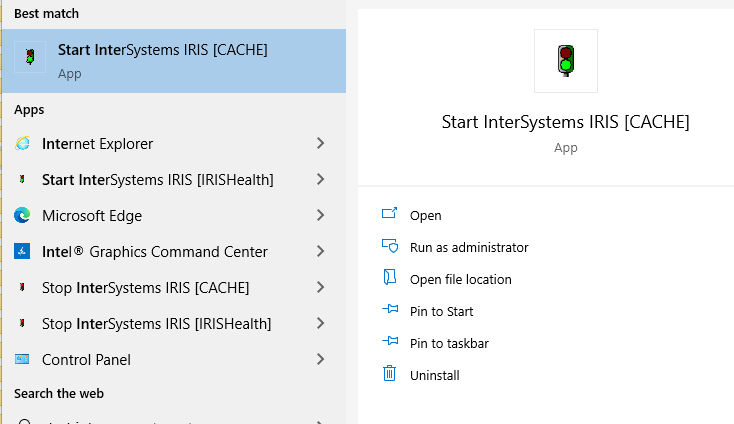 Figure . Open IRIS Start UtilityManagement Portal Configuration StepsThis section covers Management portal configuration tasks to manage the console, user account, and start up processes.The IRIS service must be started before you can access the “Management Portal [CACHE]”.  In the Windows Start menu, open “Management Portal [CACHE]”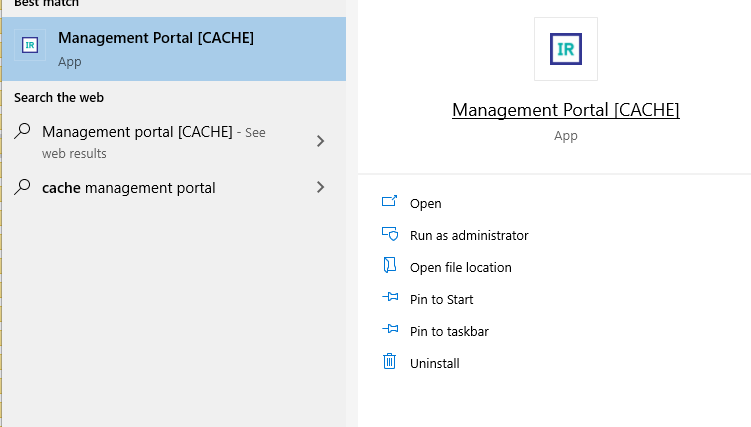 Figure . “Management Portal [CACHE]” In the Windows Start MenuYou will be prompted for Username and Password.  The user name is “admin” and the password is what you specified in step 5.1.10 “IRIS Users Configuration”.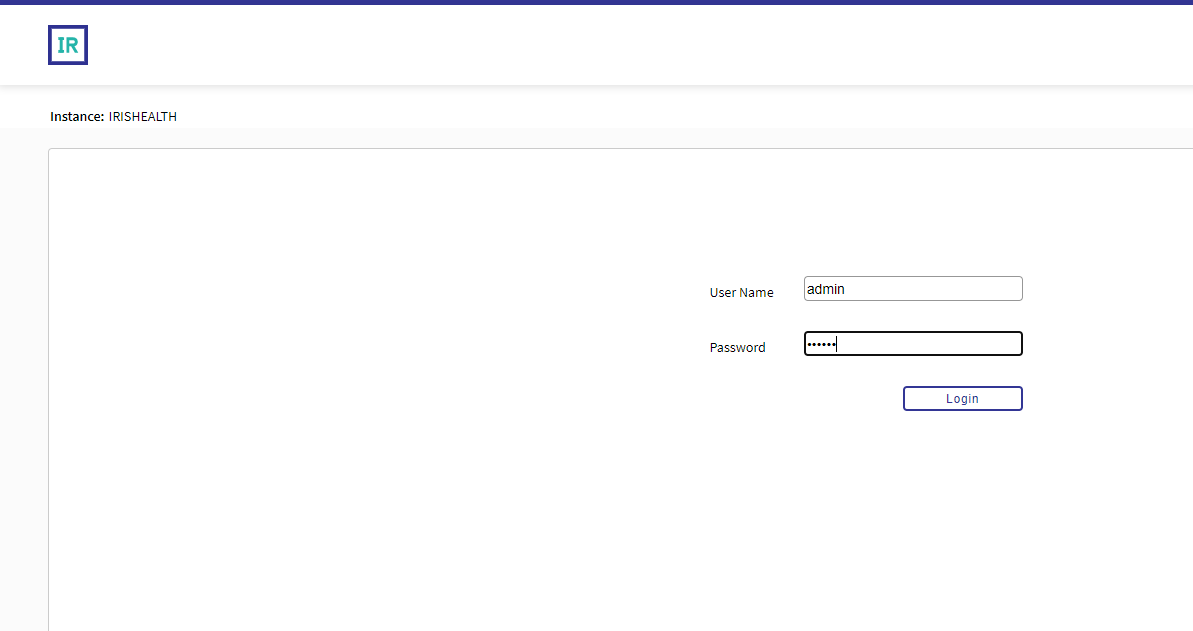 Figure . IRIS Username and Password DialogIf you log in successfully, you will see the “Welcome” message screen.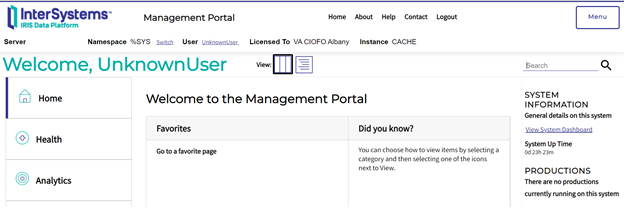 Figure . “Welcome” message screen.Configure IRIS ServicesIRIS services control how the BCMA Backup terminal client will interact with the user.Click “Menu” in upper right then select “Manage Services”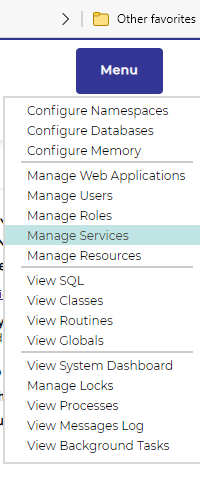 Figure . View of Menu OptionsIn “Services”: click “%Service Console”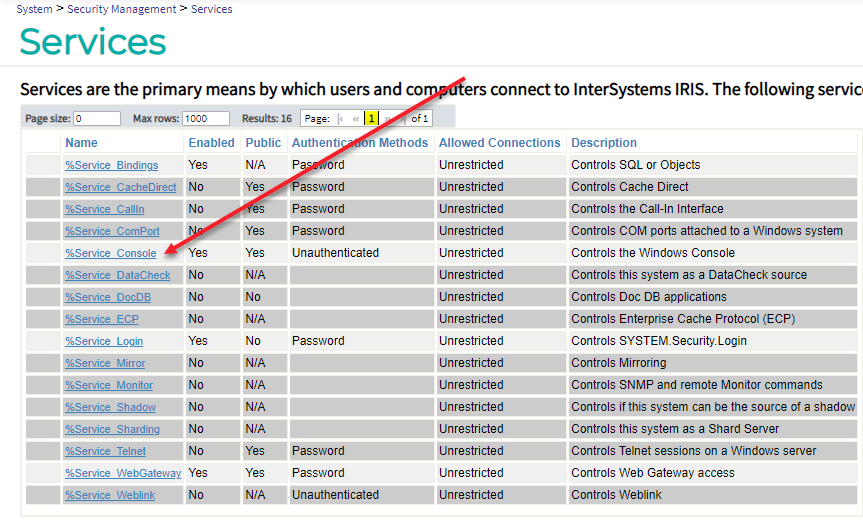 Figure . “%Service Console” Location within ServicesIn “Edit Service”: make sure only “Unauthenticated” is selected 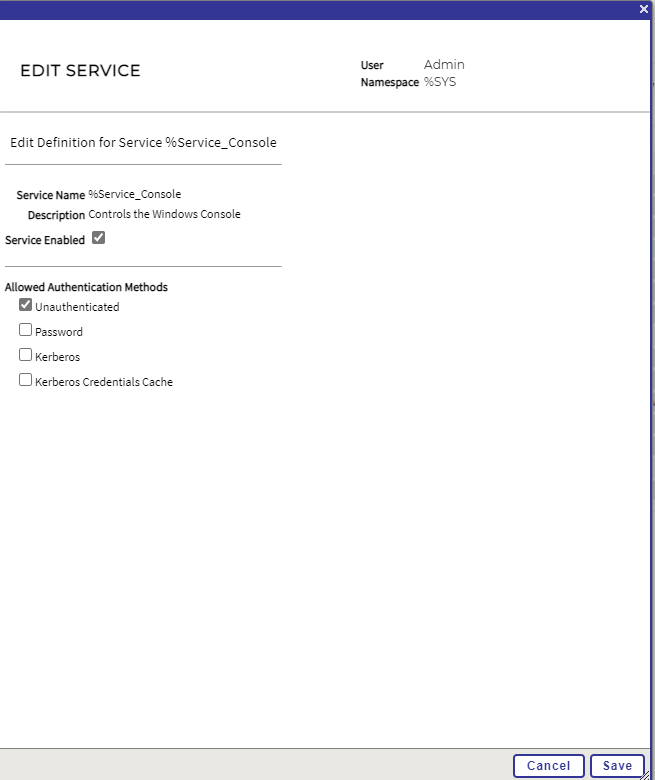 Figure . “Edit Service” DialogClick “Save” Configure IRIS “UnknownUser” UserThis configures the IRIS terminal session to prompt for “Access/Verify” code.Click “Menu” in upper right then select “Manage Users”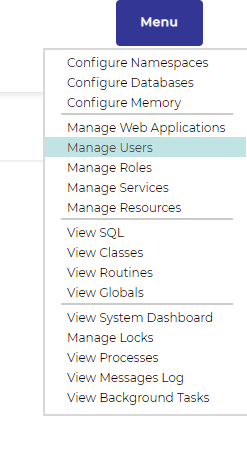 Figure . “Manage Users” within Menu
Click on “UnknownUser”This takes you to the “Edit User” screen for user “UnknownUser” which has the Full Name “Unauthenticated user”.Click “Roles” tab 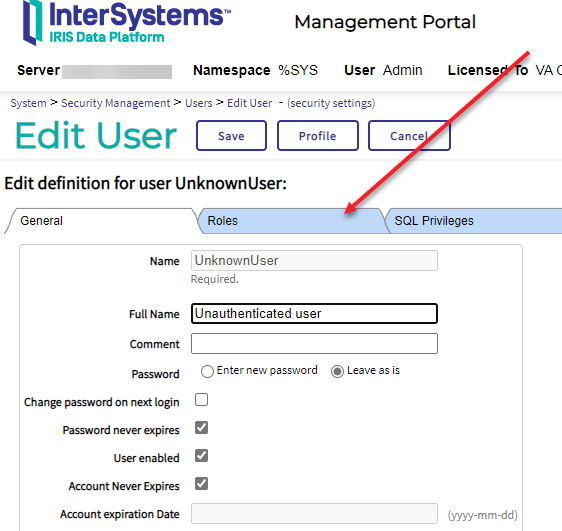 Figure . “Roles” tab in IRISSelect “%All” and click right arrow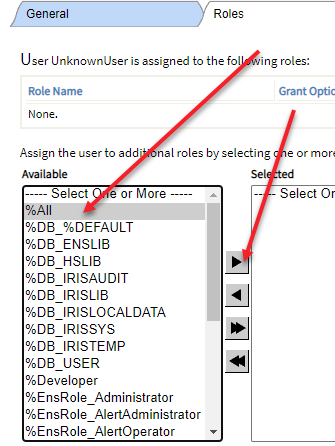 Figure . “%All” in Dropdown Menu
“%All” is now on the right and click “Assign”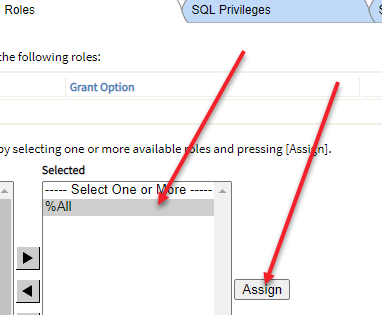 Figure . Assigning “%All” 
Observe “%All” is now assigned under “Role Name”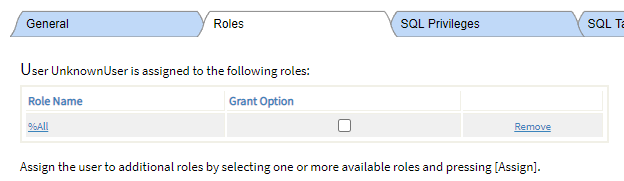 Figure . Observe “Role Name”Click on “General” tab For “Startup Namespace” select “VISTA”See next step for screen shot for this field.For “Startup Tag^Routine” enter “^ZU”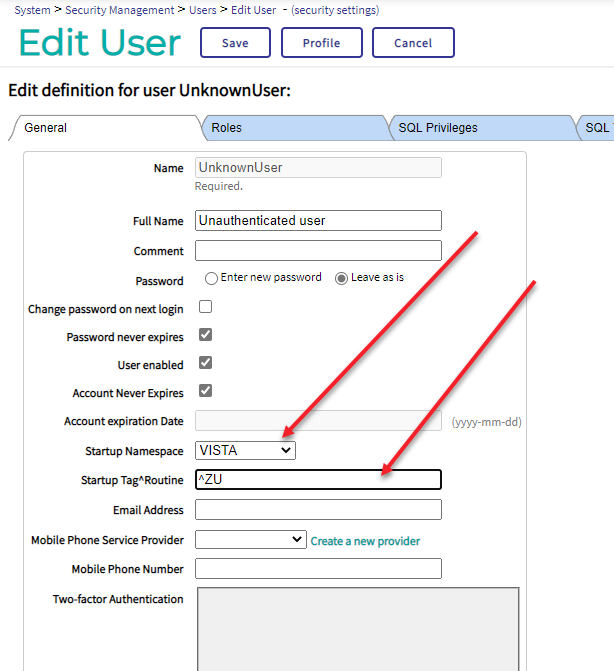 Figure . “Startup Tag^Routine” EntryClick “Save”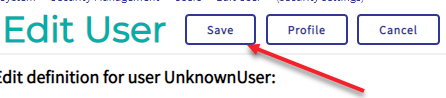 Figure . “Save” Button
  Import ZSTU into %SYSThe ZSTU routine performs start up tasks when BCBU launches.  NOTE: If the above step is not completed then BCBU will not auto start correctly.Click “Home” to return to the “Welcome” screen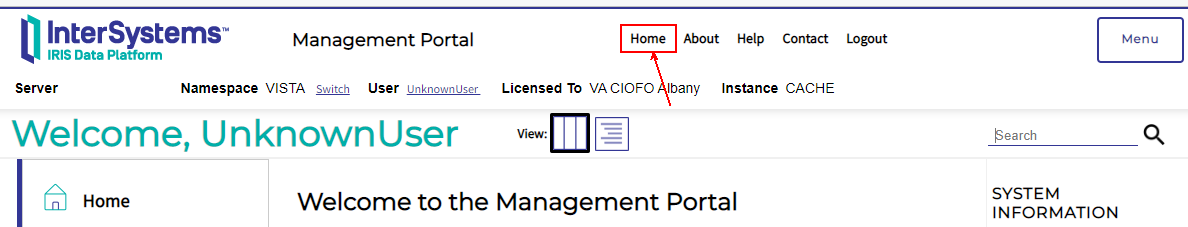 Figure . “Home” Button Location within IRIS
Select “Switch” 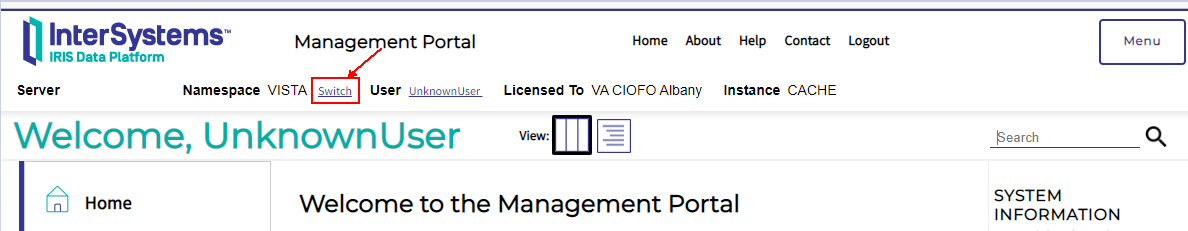 Figure . “Switch” Location within IRIS“Namespace Chooser”: Select “%SYS” then click “Ok”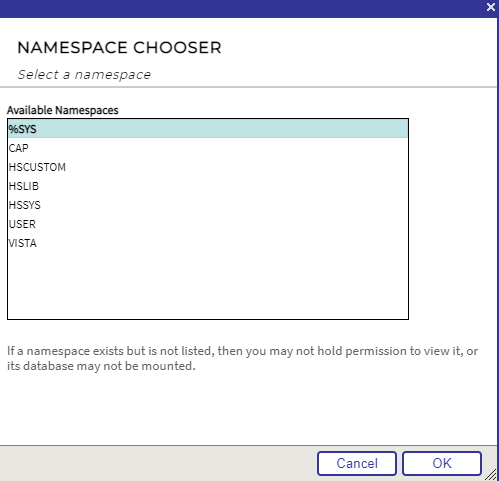 Figure . Namespace Chooser DialogClick “Menu” in upper right and select “View Routines”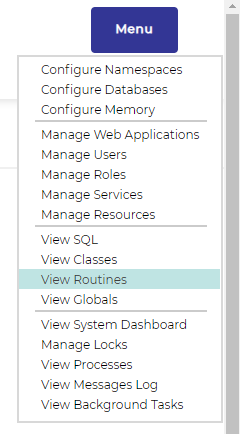 Figure . “View Routines” Location in Menu
Click “Import”
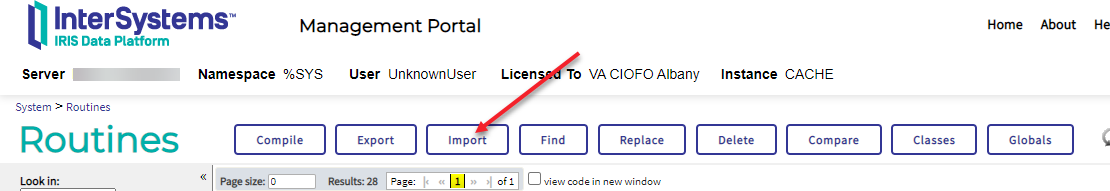 Figure . IRIS Tabs: Import LocationBrowse for file “C:\BCMABU\export.ro” and click “OK”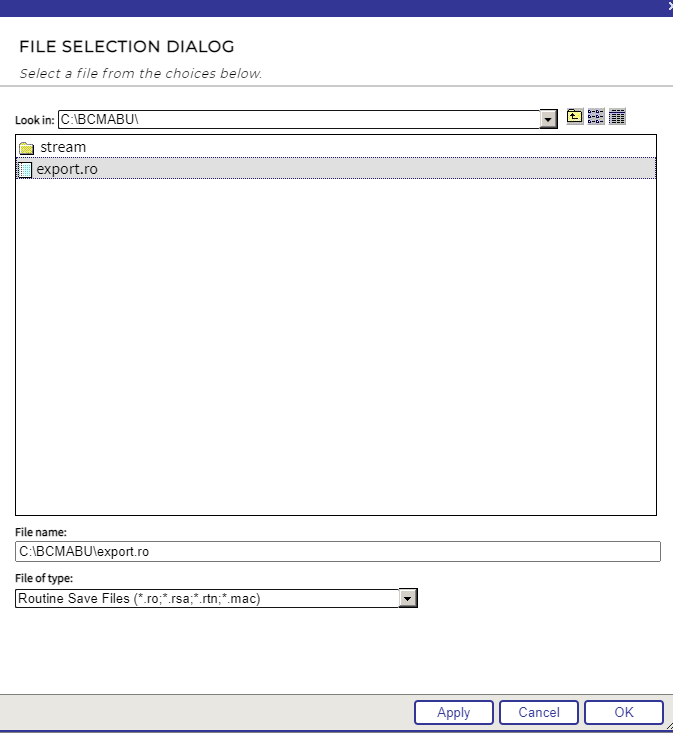 Figure . Locating Routines“Import Routines”: Click “Next”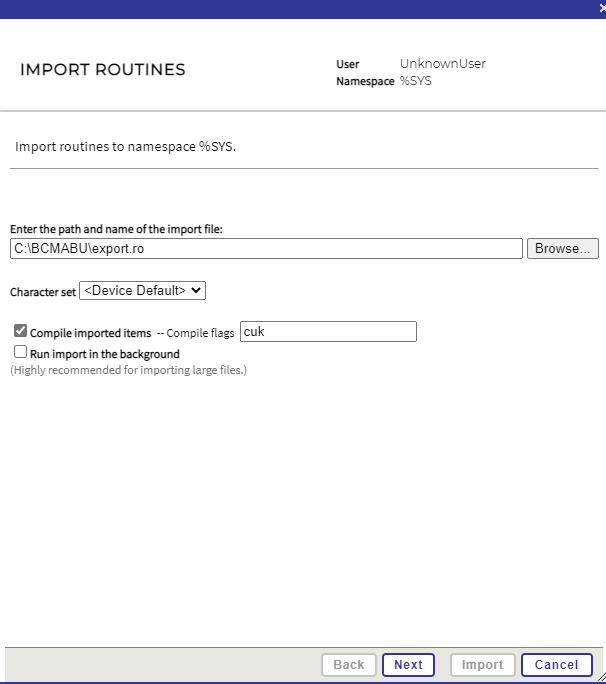 Figure . “Import Routines”: Click “Next”Click “Import”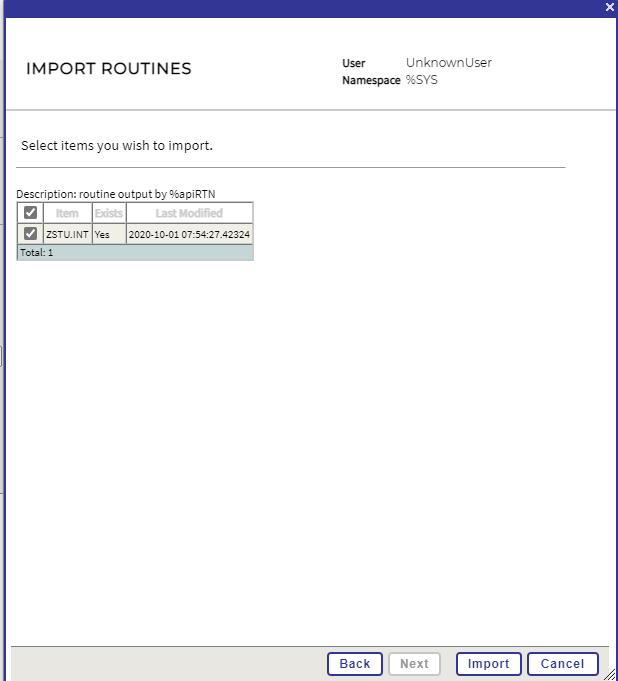 Figure . Importing RoutinesClick “Done”
 Configure Auto-StartClick “Menu” in upper right then “Configure Memory”Confirm “Auto-start on System Boot” is checked and click “Save”If “Auto-start on System Boot” is not checked, then check it, then click “Save”. 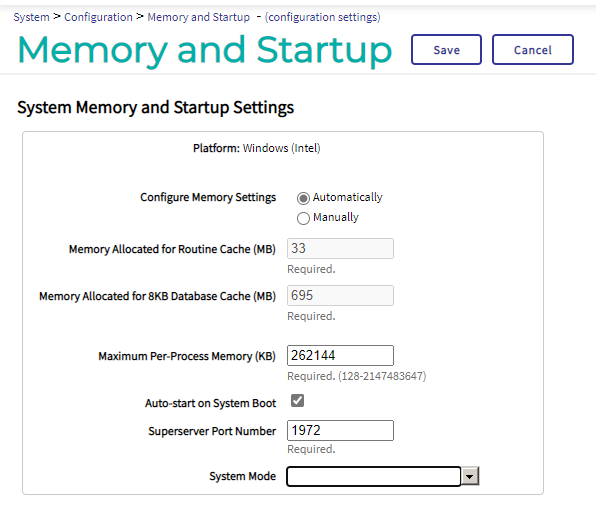 Figure . “Memory and Startup” DialogExit Management PortalClick the “Logout” button or close the browser window.
Stop and Restart IRIS Service In the Windows Start menu, type “stop InterSystems IRIS [CACHE]” Select “Open”Figure . Open Stop IRIS UtilitySelect “Restart” and Click “OK”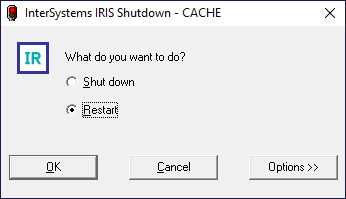 Figure . IRIS Shutdown/Restart DialogSetting up BCMA Backup ShortcutIn this section you will create the desktop shortcut to the BCMA Backup software.Delete existing BCMA Backup IconNOTE: This step should only be performed on workstations which did a conversion from Cache to IRISHealth.  Workstations which did a new installation of IRISHealth should skip this step.Delete the existing “BCMA Backup” icon on the workstation desktop.  This icon only works with Cache and will not work with the IRISHealth software and so should be deleted.Create shortcut on desktopTo create the shortcut, right click anywhere on the desktop and select “New/Shortcut”.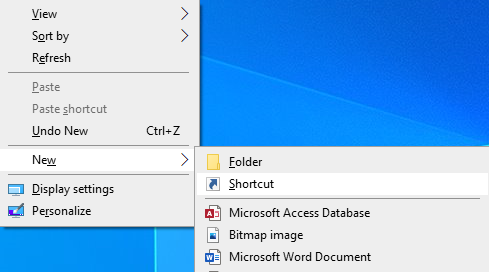 Figure . Creating New ShortcutEnter path to shortcut location In the “Type the location of the item” dialog box, the correct location will depend upon whether the workstation was converted from Cache to IRISHealth, or if it was a brand new BCBU IRISHealth installation.  Please select the correct location from the table below.Table . BCMA Backup Shortcut Path/Location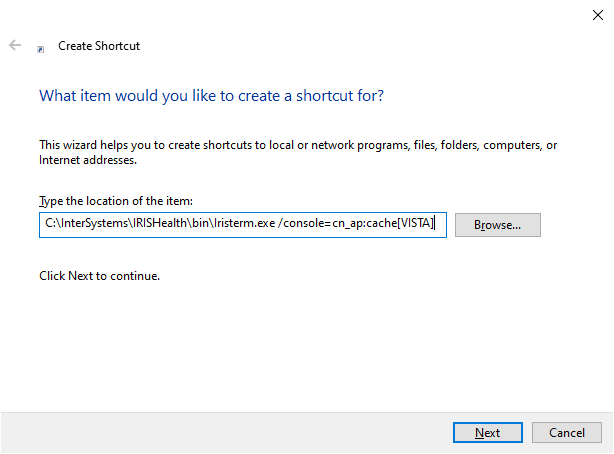 Figure . Entering path to shortcut locationThen click the “Next” button.Enter shortcut name When prompted, enter a name that will be displayed with the shortcut. A suggested name is “BCMA BACKUP” but sites can use any name they choose.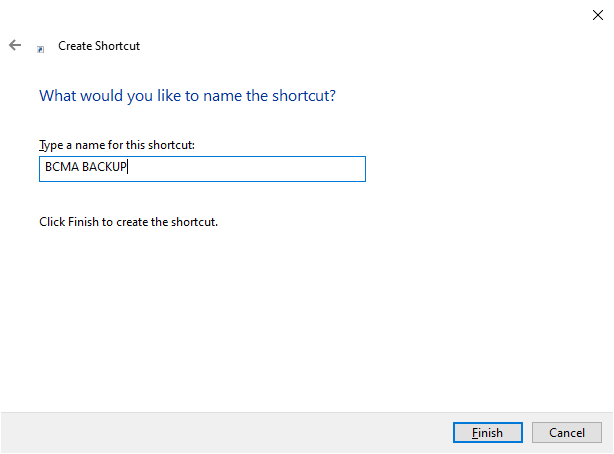 Figure . Entering shortcut nameThen click the “Finish” button.Change BCBU iconClick the right mouse button on the new icon, then select “Properties”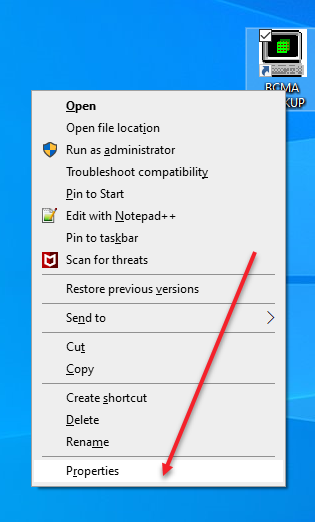 Figure . Right click Location of "Properties"Click “Change Icon”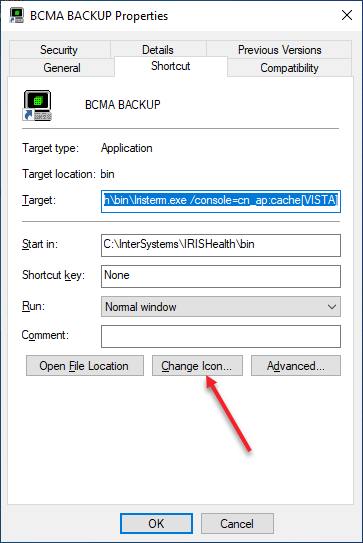 Figure . “Change Icon” ButtonSelect “C:\BCMABU\bcma.ico” or sites may choose their own icon.  Included icons are “bcma.ico” and “cube.ico” (old Cache), then click OK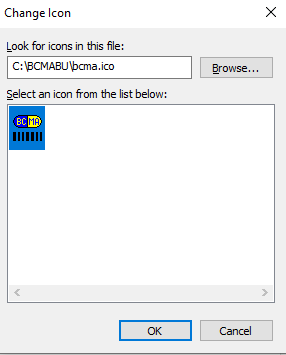 Figure . Selecting iconClick Apply and then OK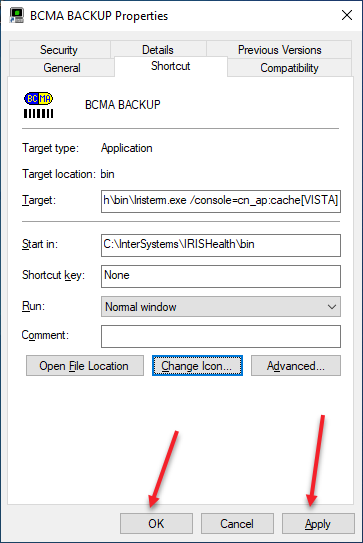 Figure . Accepting ChangesIf you used the “bcma.ico” icon provided with the ZIP file, it will look like this on the desktop: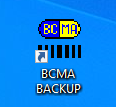 Copy shortcut BCBU icon to “All User” desktopDouble-Click the BCBU shortcut icon to enter the Backup system on the PC Workstation. Use the appropriate access and verify code to access the system.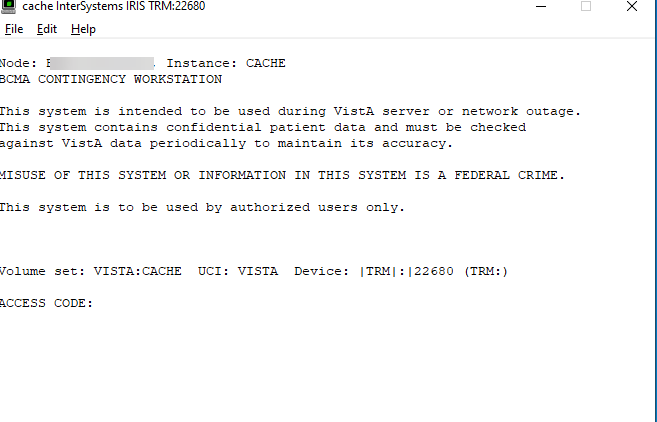 Figure . After Double-Clicking the BCBU shortcut iconWorkstation setup is completeThis completes the setup of InterSystems IRISHealth on the BCBU contingency workstation. Refer to the “BCMA V.3.0 Backup System (BCBU) Version 3 Installation Guide” to complete the VistA side of the package setup.BCBU Printer Set UpConnect the printer to the workstationInstall the Windows printer drivers. Use Generic Drivers (Recommended)Some workstations may work correctly with the model specific printer driver.  If printing still does not work, then this is often fixed by changing the printer driver to “Generic / Text Only”.Rename Windows printer to BCBU PRINTERThe Windows printer name should be renamed to “BCBU PRINTER” (case sensitive) in order to match the name of the printer defined within the BCBU application.  Initialize new BCBU with user and patient dataOn a new BCBU system installation, the BCBU database is not populated with patients or users.  It must be initialized with this information from the site’s VistA system before patient data is available and users can access the new BCBU system.  The tasks for initializing a new BCBU system are described in detail in the “BCMA V.3.0 Backup System (BCBU) Version 3 Installation Guide” section “Sample PC Workstation Database Initialization”.  This document can be found in the VistA Virtual Documentation Library at REDACTEDAs an overview, initializing a new system consists of performing the following tasks on the site’s VistA system.  You may need to contact your VistA support personnel for assistance.Table  New BCBU Workstation Initialization TasksInitialization options 3 and 4 are under menu option BCMA Backup System (Vista) [PSB BCBU VISTA MAIN].  Vista SECURITY KEY assignment of PSB BUMGR is required.Select OPTION NAME: PSB BCBU VISTA MAIN       BCMA Backup System (Vista)   LNK    Associate Backup Workstations with a Division
   DFT    Default Workstation Initialize
   DIV    Divisional Workstation Initialize
   USR    Initialize a Backup Workstation with BCMA Users
   PAT    Single Patient InitAppendixApache Security UpdatesInterSystems IRISHealth runs the Apache server software which must be regularly patched according to OIT security policies.  Local IT services must manually install the patches on BCMA Backup workstations.  Workstations which are not patched will be flagged during CRISP reviews.  These patches will be distributed by OIT Infrastructure Operations and OIT may send out Action Items to direct sites when updates are available.Required updates should be installed on any workstations running InterSystems IRISHealth.  Apache Patch InformationThe Apache Security Updates may be found in the location below.  This location will be regularly maintained with the latest security updates.  Example Workstation InstallationThis is a example of the output when running the Apache patch installation on a workstation.REDACTEDDateRevisionDescriptionAuthor10/2022PSB*3*138Document updated for IRISHealthImage caption updatesFixed Table of ContentsRenumbered stepsBooz Allen Hamilton3/2019PSB*3*122Document updated for Cache version 2017Redacted4/2015PSB*3*84Document updated by Kevin Cownie. Entire document reformatted.Redacted07/11PSB*3*65Footers updated; removed HSITES and added Product Development, removed VistA. Renamed instances of CACHE to CACHE throughout the document. Updated version to reflect BCMA v3.0 version.08/03PSB*2*17Original Released Bar Code Medication Administration Backup System (BCBU) InterSystems CACHE Workstation Installation Setup Guide.FilenameTypeLocationBCBUIRISDATmmddyy.zipNote: “mmddyy” is a placeholder for the date and will change as the file is periodically updated to include all current patch installs.ZIP[REDACTED]IRISHealth-2020.1.0.xxx.xxx-win_x64.exe This is the Windows 64-bit executable.Note: “xxx.xxx” is a placeholder for the version number and will change as the file is periodically updated with Intersystems updates.  This directory should only contain the latest version.EXE[REDACTED]Copy This FileTo This DirectoryC:\BCMABU\iris.cpfC:\InterSystems\IRISHealth\C:\BCMABU\iris.keyC:\InterSystems\IRISHealth\mgr\Workstation Installation TypeLocation/PathConverted Cache to IRISHealthC:\InterSystems\cache\bin\Iristerm.exe /console=cn_ap:cache[VISTA]New BCBU IRISHealth installationC:\InterSystems\IRISHealth\bin\Iristerm.exe /console=cn_ap:cache[VISTA]TaskVistA OptionPurpose1.  Configure the HL7 logical linksLink Edit [HL EDIT LOGICAL LINKS]Defines the IP address or DNS name of the BCBU workstation2.  Associate the HL7 logical link to VistA BCBU applicationAssociate Backup Workstations with a Division [PSB BCBU LINK ASSOCIATIONS]Associates the HL7 logical link as a subscriber to the VistA BCMA Backup software so the workstation will receive BCMA HL7 messages from VistA3.  Run workstation initialization to populate patient dataDepending upon your site’s configuration, run ONE of the following options:Default Workstation Initialize [PSB BCBU INIT WRKSTN DFT]ORDivisional Workstation Initialize [PSB BCBU INIT WRKSTN DIVSends current patient demographics and Inpatient Pharmacy orders to the BCBU workstations4.  Run the VistA user initialization to populate users’ access/verify codes:Initialize a Backup Workstation with BCMA User [PSB BCBU USER INIT]Sends all BCMA authorized users’ access/verify code information to the BCBU workstationsSecurity Patch Location:REDACTEDInstallation Script Name:REDACTEDInstallation Permissions:REDACTEDService Now Group:REDACTED